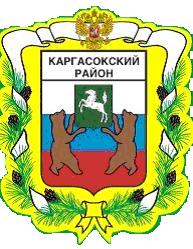 МУНИЦИПАЛЬНОЕ ОБРАЗОВАНИЕ «Каргасокский район»ТОМСКАЯ ОБЛАСТЬАДМИНИСТРАЦИЯ КАРГАСОКСКОГО РАЙОНАВ соответствии с пунктом 12 постановления Администрации Каргасокского района от 06.03.2018 г. № 40 «О комиссии по реализации жилищных программ на территории Каргасокского района, признании утратившими силу некоторых постановлений Администрации Каргасокского района»Утвердить протокол № 157 от 01.10.2020 года заседания комиссии по реализации целевых программ на территории Каргасокского района согласно приложению к настоящему распоряжению.УТВЕРЖДЕНраспоряжением АдминистрацииКаргасокского районаот __________ № ________ПриложениеАдминистрация Каргасокского районаПРОТОКОЛ01.10.2020                                                                                                                               № 157с. КаргасокЗаседания районной комиссии по реализации целевых программ на территории Каргасокского районаПОВЕСТКА ДНЯ:Рассмотрение достаточности доходов и иных денежных средств с целью участия семьи в мероприятии по обеспечению жильем молодых семей ведомственной целевой программы «Оказание государственной поддержки гражданам в обеспечении жильем и оплате жилищно-коммунальных услуг».Рассмотрение заявлений молодых семей, на включение в состав участников мероприятия по обеспечению жильем молодых семей ведомственной целевой программы «Оказание государственной поддержки гражданам в обеспечении жильем и оплате жилищно-коммунальных услуг».1 ВопросДля рассмотрения оценки достаточности доходов и иных денежных средств с целью участия семьи в мероприятии по обеспечению жильем молодых семей ведомственной целевой программы «Оказание государственной поддержки гражданам в обеспечении жильем и оплате жилищно-коммунальных услуг» предоставила документы молодая семья Струевы (состав семьи 2 человека)В соответствии с Порядком и условиями признания молодой семьи, имеющей достаточные доходы, позволяющие получить кредит, либо иные денежные средства для оплаты расчетной (средней) стоимости жилья в части, превышающей размер предоставляемой социальной выплаты на приобретение жилого помещения или создания объекта индивидуального жилищного строительства, утвержденным постановлением Администрации Томской области от 26.04.2011 года № 118 а, произведена оценка доходов и иных денежных средств для признания молодых семей имеющих достаточные доходы либо иные денежные средства.В результате оценки можно принять решение о признании молодой семьи Струевых, имеющей достаточные доходы либо иные денежные средства.РЕШЕНИЕ:1. На основании произведенной оценки доходов и иных денежных средств признать молодую семью Струевых (состав семьи 2 человека), имеющую достаточные доходы, позволяющие получить кредит, либо иные денежные средства для оплаты расчетной (средней) стоимости жилья в части, превышающей размер предоставляемой социальной выплаты на приобретение жилого помещения или создание объекта индивидуального жилищного строительства.2 ВопросНа участие в мероприятии по обеспечению жильем молодых семей ведомственной целевой программы «Оказание государственной поддержки гражданам в обеспечении жильем и оплате жилищно-коммунальных услуг» предоставили документы молодые семьи Черные (состав семьи 4 чел.) и Струевы (состав семьи 2 человека).- Молодая семя Струевы признана семьей, имеющей достаточные доходы, позволяющие получить кредит, либо иные денежные средства для оплаты расчетной (средней) стоимости жилья в части, превышающей размер предоставляемой социальной выплаты на приобретение жилого помещения или создание объекта индивидуального жилищного строительства.- Молодая семья Черные признана нуждающейся в улучшении жилищных условий в соответствии с пунктом 2 части 1 статьи 51 Жилищного кодекса РФ Каргасокским сельским поселением 22.05.2020. Потом молодая семья приобрела жилое помещение с помощью кредита от 04.06.2020. Предоставила документы на участие в мероприятии ведомственной целевой программы в целях использования социальной выплаты в соответствии с подпунктами «е» пункта 2 Правил о предоставлении молодым семьям социальных выплат на приобретение (строительства) жилья и их использования, утвержденных постановлением Правительства РФ от 17.10.2010 №1050.В связи с этим, предлагаю признать молодых семей Черных (состав семьи 4 человека) и Струевых (состав семьи 2 человека) участниками мероприятия по обеспечению жильем молодых семей ведомственной целевой программы «Оказание государственной поддержки гражданам в обеспечении жильем и оплате жилищно-коммунальных услуг» в соответствии с п. 6 Правил предоставления молодым семьям социальных выплат на приобретение (строительство) жилья и их использование, утвержденных Постановлением Правительства РФ от 17.12.2010 № 1050.РЕШЕНИЕ: 1). Признать участниками мероприятия по обеспечению жильем молодых семей ведомственной целевой программы «Оказание государственной поддержки гражданам в обеспечении жильем и оплате жилищно-коммунальных услуг» молодых семей Черные (состав семьи 4 человека) и Струевы (состав семьи 2 человека).2). Направить выписку из протокола молодой семье о принятом решении.РАСПОРЯЖЕНИЕРАСПОРЯЖЕНИЕРАСПОРЯЖЕНИЕ___.10.2020  №___ с. Каргасокс. КаргасокОб утверждении протокола заседания комиссии по реализации жилищных программ на территории Каргасокского района № 157 от 01.10.2020 года И.о. Главы Каргасокского районаЮ.Н. МикитичО.А. Мельникова8(38253)2-13-54Председатель:Монголин С.ВСекретарь:Мельникова О.А.Присутствовали:Брагина Ю.С, Тимохин В.В.